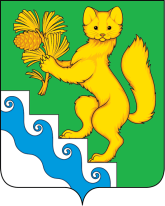 БОГУЧАНСКИЙ РАЙОННЫЙ СОВЕТ ДЕПУТАТОВ                                                  РЕШЕНИЕ (ПРОЕКТ)			                    .2022                            с. Богучаны                                 №  О внесении изменений и дополнений в Регламент Богучанского районного Совета депутатов, утвержденный Решением Богучанского районного Совета депутатов от 15.06.2015 №48/1-389В соответствии с Федеральным законом от 06.10.2003 №131-ФЗ «Об общих принципах организации местного самоуправления в Российской Федерации», руководствуясь пунктом 8 ст. 26 Устава Богучанского  района, Богучанский районный Совет депутатов РЕШИЛ:1. Внести изменения и дополнения в Регламент Богучанского районного Совета депутатов, утвержденный Решением Богучанского районного Совета депутатов от 15.06.2015 №48/1-389 (далее – Регламент):1.1. Подпункт 5 пункта 5 статьи 8 Регламента изложить в новой редакции:«5) В пределах компетенции Совета депутатов осуществляют контроль за исполнением решений Совета депутатов в соответствии с профилем своей деятельности, в том числе контролируют деятельность администрации Богучанского района (далее - администрация района) по исполнению бюджета района и распоряжению имуществом, находящимся в собственности района».1.2. Абзац 3 пункта 5 статьи 9 Регламента изложить в новой редакции: «Протокол заседания постоянной комиссии ведет секретарь комиссии либо один из её членов, избранный большинством голосов от установленной численности членов постоянной комиссии.».1.3. Абзац 2  пункта 6 статьи 9 изложить в новой редакции:«Глава района, председатель Совета депутатов заслушиваются на заседании постоянной комиссии вне очереди.».2. Контроль за исполнением настоящего решения возложить на постоянную комиссию по  законности, защите прав граждан, правопорядку, депутатской деятельности, регламенту и депутатской этике (Н.В. Пантелеева). 3. Настоящее решение вступает в силу в день, следующий за днём опубликования  в Официальном вестнике Богучанского района, подлежит размещению на официальном сайте муниципального образования Богучанский район https://boguchansky-raion.ru.ПОЯСНИТЕЛЬНАЯ  ЗАПИСКАК проекту решения «О внесении изменений и дополнений в Регламент Богучанского районного Совета депутатов, утвержденный Решением Богучанского районного Совета депутатов от 15.06.2015 №48/1-389 »В соответствие с Федеральным законом от 06.10.2003 №131-ФЗ «Об общих принципах организации местного самоуправления в Российской Федерации», руководствуясь пунктом 8 ст. 26 Устава Богучанского  района, в целях актуализации Регламента Богучанского районного Совета депутатов и приведения его в соответствие с действующим законодательством разработан настоящий проект решения.Консультант-юрист Богучанского районного Совета депутатов                                                          Э. В. МосквинаПредседатель Богучанскогорайонного Совета депутатов О. А. Шишкова________________«____»___________2022 г.ГлаваБогучанского района А. С. Медведев_________________    «____»  ___________2022 г.